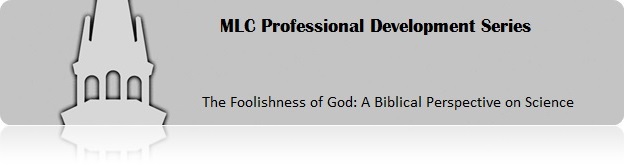 Lesson 5: Science, Faith and ReasonThe Middle Ages: An age of rational beliefThe Renaissance: A time of rebirth The Reformation: A time of revolutionMan’s ability to reason Read 1 Corinthians 2:14 and Romans 8:7.  What do these references suggest about the gift of reason?Limits and uses of reasonSee 1 Corinthians 10:25.  According to this passage, what is the relationship between Scripture and reason?Luther on ReasonList as many mysteries of God as you can.Read 1 Corinthians 1:25.  How does this passage put the wisdom of man in its proper perspective?Selected commentaryLauersdorf –Toppe –Becker –